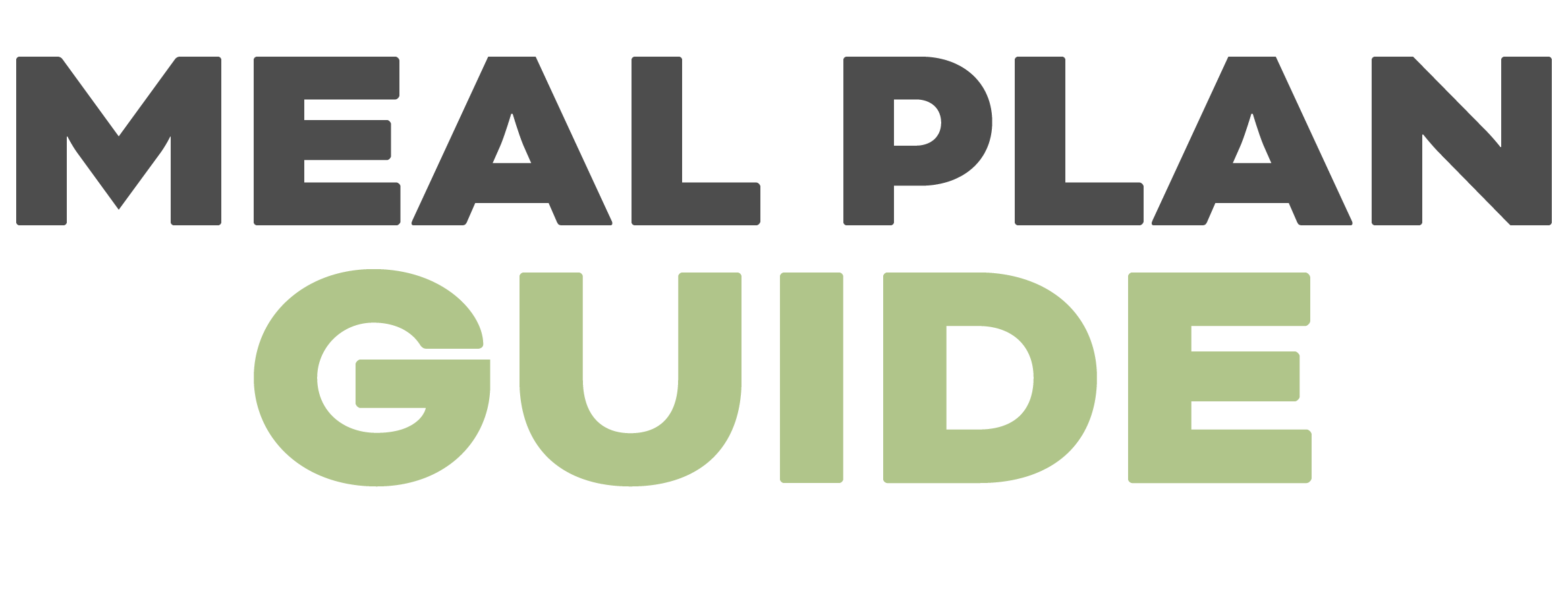 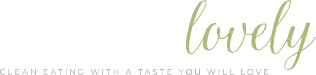 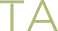 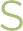 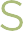 DINNERMEALINGREDIENTS NEEDEDMONCreamy chicken cauliflower rice casseroleTUESLemon artichoke chicken soupWEDSChicken stir fry with cauliflower riceTHURSSheet pan greek chicken with artichoke hearts, cauliflower riceFRISalmon with dill butter, sauteed zucchini, roasted fennelSATChimichurri Shrimp with cauliflower rice, sauteed kaleSUNCarnitas bowlsLUNCHMEALINGREDIENTS NEEDEDMONSalad of your choiceTUESLeftover cauliflower rice casseroleWEDSLeftover artichoke soupTHURSLeftover broccoli beefFRILeftover greek chickenSATLeftover cauliflower rice casseroleSUNLeftover artichoke chickens soupBREAKFASTMEALINGREDIENTS NEEDEDMONEggs, sausage, spinach, avocadoTUESEggs, sausage, spinach, avocadoWEDSEggs, sausage, spinach, avocadoTHURSEggs, sausage, spinach, avocadoFRIEggs, sausage, spinach, avocadoSATEggs, sausage, spinach, avocadoSUNEggs, sausage, spinach, avocadoEXTRASVEGGIESFRUITSNACKSDRINKSKID FOODOTHER